Monday 1st June 2020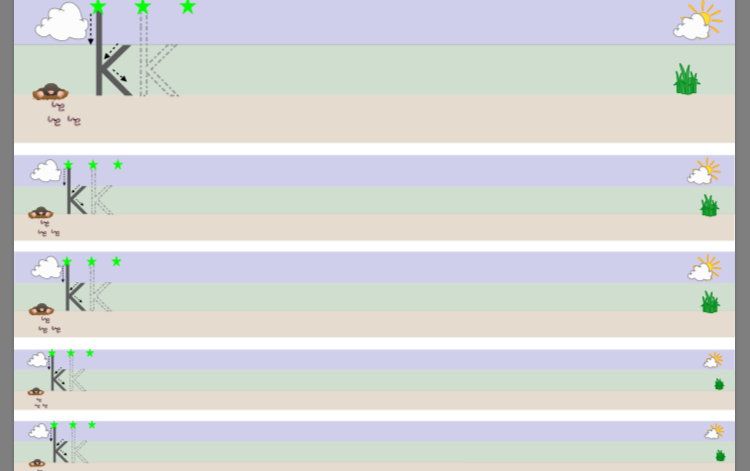 Tuesday 2nd June 2020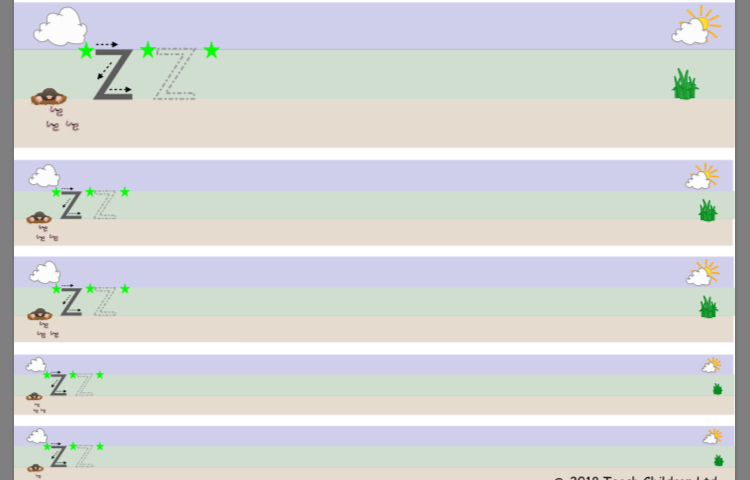 Wednesday 3rd June 2020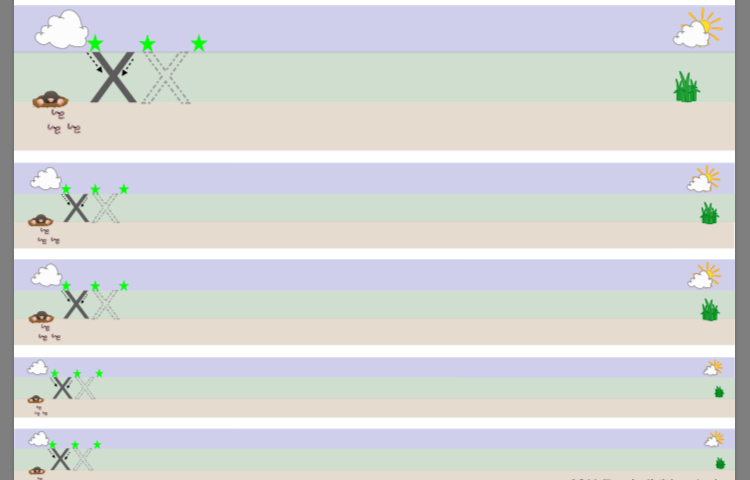 Thursday 4th June 2020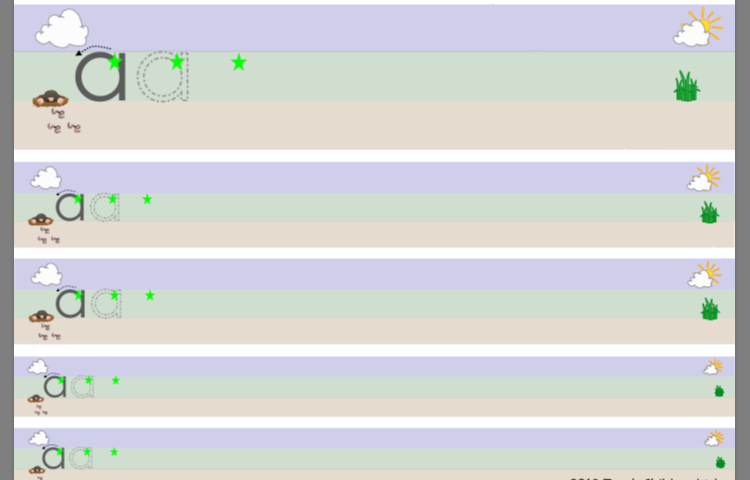 Friday 5th June 2020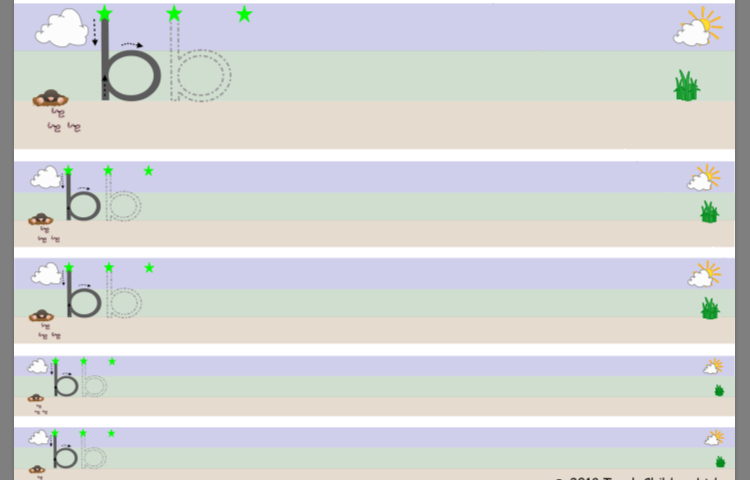 